FRAMDRIFTSRAPPORT FOR PH.D.-KANDIDATAlle ph.d.-kandidater ved HVL må rapportere årlig om fremdrift i eget prosjekt. Framdriftsrapporten skal fylles ut i dette skjemaet. Svarfrist er 1. november. Alle dine opplysninger vil bli behandlet konfidensielt. Framdriftsrapporten din vil bli lest og gjennomgått av fagansvarlig, og skulle det være behov for å endre noe i ditt ph.d.-utdanningsløp vil fagansvarlig følge opp dette med deg og din(e) veileder(e).  Framdriftsrapporten skal ha fokus på din faglige progresjon. Skulle du ha sensitive opplysninger vedrørende sykemeldinger eller lignende som du ønsker å formidle, er dette noe du bør gjøre ved å ta direkte kontakt med fagansvarlig eller administrativ ph.d.-koordinator. Du skal IKKE oppgi opplysninger av sensitiv art her.  Du skal redegjøre for din progresjon det siste året i et fritekstfelt i skjemaet. Redegjørelsen skal være på ca. en halv A4-side.  Kandidat og veileder skal gjennomføre rapporteringen uavhengig av hverandre.Underskrift ph.d.-kandidat
Dato/sted ……………………………….			Signatur	 ……………………………………………………….
								ph.d.-kandidat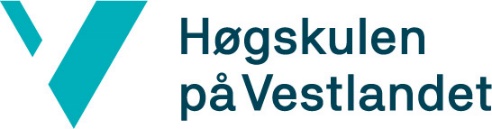 Framdriftsrapport leveres årlig til fagansvarlig ved ph.d.-studiet på epost post@hvl.no 
Frist: 1. novemberKandidatDette gjelder meg:  Jeg er aktiv ph.d.-kandidat og skal rapportere  Jeg er aktiv ph.d.-kandidat, men for tiden i langvarig (mer enn to mnd.) sykemelding/fødselspermisjon/permisjon og ønsker å rapportere  Jeg er aktiv ph.d.-kandidat, men for tiden i langvarig (mer enn to mnd.) sykemelding/fødselspermisjon/permisjon og ønsker IKKE å rapportere  Jeg har levert avhandlingen min og ønsker ikke å rapporterePh.d.-studiumAvhandlingens arbeidstittelFagdisiplin/fagområdeEr du fremdeles innenfor perioden med doktorgradsfinansiering?   Ja  Nei. Hvis nei på spørsmålet over, hvor mye arbeider du med doktorgradsprosjektet nå etter at finansieringen har opphørt (anslag i prosent av full stilling)?Ansettelse i ph.d.-perioden:Ansettelse i ph.d.-perioden:  Stipendiatstilling ved HVL  Annen stilling ved HVL  Ansatt hos ekstern arbeidsgiver (inkl. offentlig sektor ph.d. og nærings ph.d.)  Har ingen arbeidsgiver i ph.d.-perioden   Stipendiatstilling ved HVL  Annen stilling ved HVL  Ansatt hos ekstern arbeidsgiver (inkl. offentlig sektor ph.d. og nærings ph.d.)  Har ingen arbeidsgiver i ph.d.-perioden Opptaksperiode/finansieringsperiode (opprinnelig):Opptaksperiode/finansieringsperiode (opprinnelig):Ny sluttdato for finansiering (dersom vedtatt):Ny sluttdato for finansiering (dersom vedtatt):Når planlegger du å levere inn avhandlingen (måned/år)Når planlegger du å levere inn avhandlingen (måned/år)HovedveilederArbeidsstedMed-veilederArbeidsstedMed-veilederArbeidsstedEr du tilknyttet en forskningsgruppe/forskningsmiljø?  Ja. Hvilken?  NeiHar du tilknytning til en forskerskole?   Ja. Hvilken?  NeiSkriver du din avhandling som monografi eller artikkel-basert avhandling?   Monografi  Artikkel-basertHvor mange vitenskapelige artikler har du hittil i forskerutdanningsløpet sendt inn til publisering eller fått publisert med fagfellevurdering?   0  1  2  3  4 eller flere Har det skjedd endringer siden sist som har fått konsekvenser for fremdriften i forhold til opprinnelig plan for ph.d.-prosjektet?  Ja  NeiHvis ja på spørsmålet over: Hvor har det skjedd endringer som har konsekvenser for framdriften? Det er her mulig å hake av for flere årsaker.  Prosjektets utforming, design/metode  Veiledning  Infrastruktur (fysisk arbeidsmiljø, utstyr)  Finansiering  Andre, ikke faglige årsakerØnsker du en samtale vedrørende din progresjon med fagansvarlig for ph.d.-programmet?  Ja  NeiStatusrapport og egen vurdering av fremdrift i forhold til ph.d.-plan og avtalen:Du skal her gi en redegjørelse for fremdrift i forskningsprosjektet ditt. Følgende punkt kan inngå i din redegjørelse.-progresjon i forskningsprosjektet-eventuelle utenlandsopphold ved institusjon-eventuell datainnsamling-eventuelle publikasjoner en har gjennomført i rapporteringsperioden-eventuelle endringer i infrastruktur eller finansieringVi gjør oppmerksom på at du ikke har anledning til å skrive inn informasjon av sensitiv art i din framdriftsrapportering. Hvis du har informasjon av sensitiv art som du mener at programutvalget bør vite om, er det viktig at du informerer om dette i de rette kanaler. Dette kan være viktig for å ivareta dine rettigheter. (Redegjørelsen skal være på ca. en halv A4-side.)Avlagte emner i opplæringsdelenHar du fullført opplæringsdelen (30 studiepoeng)?  Ja  NeiGjenstående emner planlagt nårÅrsak til eventuelle avvik Har du gjennomført midtveisevaluering? (hvis ja, presiser når)  Ja. Når?  NeiNår er det planlagt midtveisevaluering for deg? Har du pliktarbeid som del av arbeidskontrakten din? Hvis ja, hvor stor andel (i prosent)  Ja. Prosent:   NeiHvor mye pliktarbeid har du gjennomført så langt i ph.d.-perioden? Du kan oppgi et anslag antall timer dedikert til pliktarbeid (25 % pliktarbeid i fire år ved HVL utgjør samlet sett ett årsverk tilsvarende en undervisningsstilling, dvs.  1687,5 timer)Hva slags pliktarbeid har du gjennomført siden siste rapportering? Du kan velge å krysse av for flere svaralternativ.  Undervisningsoppgaver  Forskningsadministrasjon  Laboratorie- og tekniske oppgaver  Formidling  Andre oppgaverVil du si at pliktarbeidet er godt tilrettelagt av din arbeidsgiver?   Ja  Nei   Vet ikkeArbeider du fulltid med ph.d. (inkl. pliktarbeid)? (Hvis nei, angi prosentandel og kort begrunnelse for deltid)  Ja  Nei. Prosent:Begrunnelse for deltid: Har det skjedd endringer i veiledningsforholdet i rapporteringsperioden for eksempel en ny veileder, eller en veileder som har sluttet eller er erstattet?  (hvis ja, hvilke)  Nei  Ja. Hvilke?Hvor fornøyd er du med veiledningsforholdet samlet sett?  Svært fornøyd  
  Fornøyd 
  Delvis fornøyd    Delvis misfornøyd
  Misfornøyd  
  Svært misfornøyd  Er du fornøyd med frekvensen på kontakt med veileder(ne)?  Svært fornøyd  
  Fornøyd 
  Delvis fornøyd    Delvis misfornøyd
  Misfornøyd  
  Svært misfornøyd  Fungerer samarbeidet med veiledere tilfredsstillende? (hvis nei, hvorfor?)  Ja  Nei. Hvorfor?Andre ting du gjerne vil rapportere